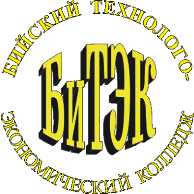 Автономная некоммерческая профессиональная образовательная организация«Бийский технолого-экономический колледж»Рабочая программа общеобразовательной учебной дисциплиныОГСЭ. 03 «Иностранный язык «Английский язык»     Для специальности 23.02.01 «Организация перевозок и управление на транспорте (по видам)»2021г..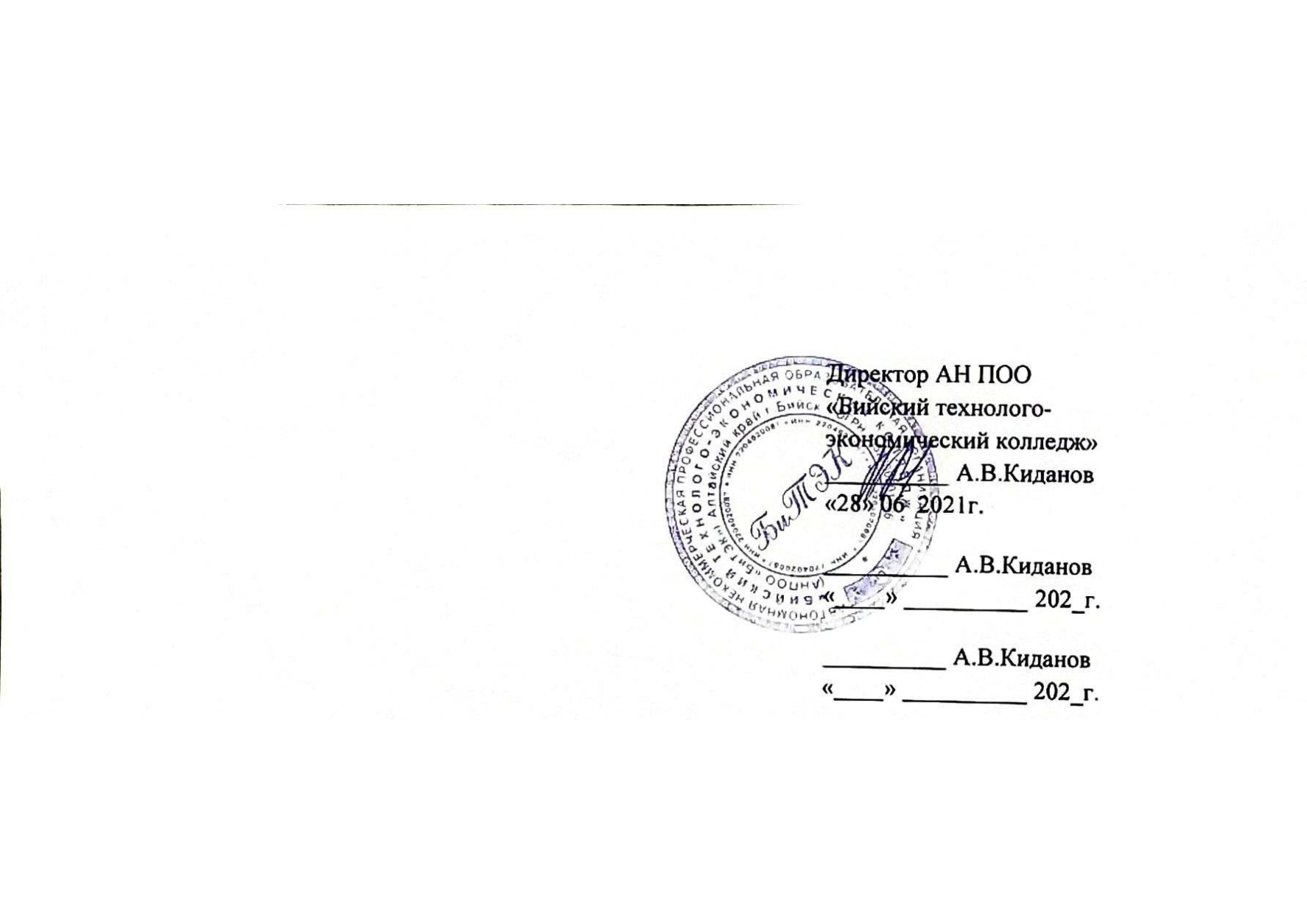 Рабочая программа учебной дисциплины разработана на основе Федерального государственного образовательного стандарта  по специальности  среднего профессионального образования   23.02.01 «Организация перевозок и управление на транспорте (по видам)»Организация – разработчик: Автономная некоммерческая профессиональная образовательная организация «Бийский технолого-экономический колледж».Разработчик: Космачева Н.К., преподаватель высшей квалификационно категории АН ПОО «Бийский технолого-экономический колледж».Программа рассмотрена на заседании предметной (цикловой) комиссии Профессионального цикла дисциплин социально-экономического профиля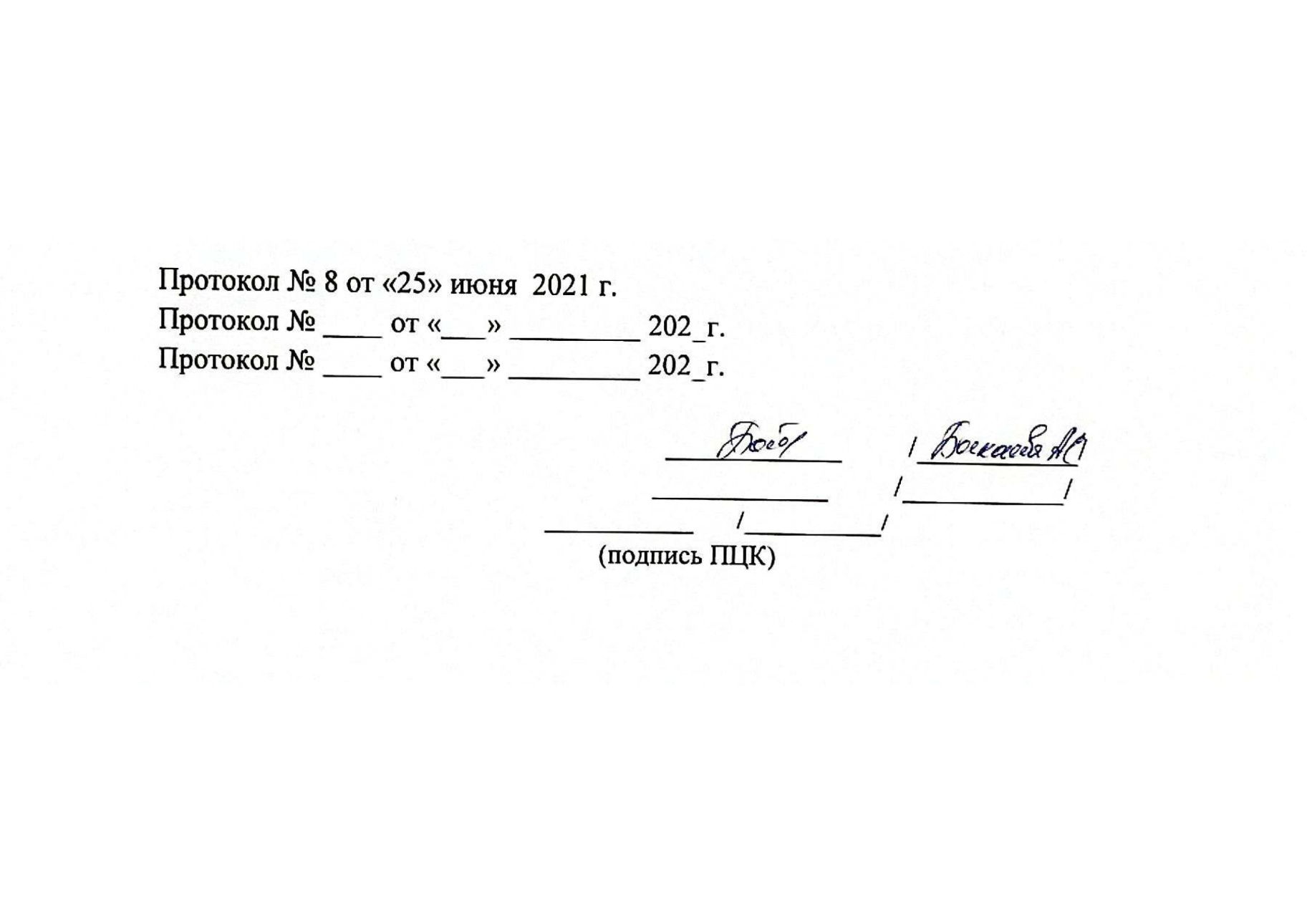 СОДЕРЖАНИЕ1. паспорт  ПРОГРАММЫ УЧЕБНОЙ ДИСЦИПЛИНЫОГСЭ.03 ИНОСТРАННЫЙ ЯЗЫК1.1.Область применения программыРабочая программа учебной дисциплины ОГСЭ.03 Иностранный  язык является частью основной профессиональной образовательной программы (далее ОПОП) в соответствии с ФГОС СПО по специальности 23.02.01 «Организация перевозок и управление на транспорте (по видам)». 1.2.Место дисциплины в структуре основной профессиональной образовательной программы:Рабочая программа учебной дисциплины ОГСЭ.03 Иностранный язык является частью основной профессиональной образовательной программы и относится к относится к циклу общих гуманитарных и социально-экономических дисциплин.1.3.Цели и задачи дисциплины – требования к результатам освоения дисциплины:Процесс изучения дисциплины направлен на формирование элементов следующих компетенций в соответствии с ФГОС СПО и ППССЗ по данному направлению подготовки:В результате освоения дисциплины обучающийся должен уметь:общаться (устно и письменно) на иностранном языке на профессиональные и повседневные темы     переводить (со словарем) иностранные тексты профессиональной направленностисамостоятельно совершенствовать устную и письменную речь, пополнять словарный запас В результате освоения дисциплины обучающийсядолжен знать:лексический (1200-1400 лексических единиц) и грамматический минимум, необходимый для чтения и перевода (со словарем) иностранных текстов профессиональной направленности.Обучающийся, освоивший учебную дисциплину ОГСЭ.03 «Английский язык», в соответствии с ФГОС должен обладать общими и профессиональными компетенциями, включающими способность:1.4.Рекомендуемое количество часов на освоение программы дисциплины:Максимальной учебной нагрузки обучающихся                                     194 часовв том числе:Обязательной аудиторной учебной нагрузки обучающегося              168 часовСамостоятельной работы обучающегося                                                   26 часов2. СТРУКТУРА И СОДЕРЖАНИЕ УЧЕБНОЙ ДИСЦИПЛИНЫ2.1. Объем учебной дисциплины и виды учебной работыТематический план и содержание учебной дисциплины ОГЭС. 03 «Иностранный язык «Английский»Для характеристики уровня освоения учебного материала используются следующие обозначения:1 – ознакомительный (узнавание ранее изученных объектов, свойств);2 – репродуктивный (выполнение деятельности по образцу, инструкции или под руководством);3 – продуктивный (планирование и самостоятельное выполнение деятельности, решение проблемных задач).3. условия реализации программы дисциплины3.1. Требования к минимальному материально-техническому обеспечениюРеализацияпрограммыдисциплинытребует наличияучебногокабинета.Оборудованиеучебногокабинета:посадочные места поколичествуобучающихся;рабочееместопреподавателя;комплектучебно-наглядных пособий по английскому языку.Технические средства обучения:  мультимедиа проектор.УМК, по дисциплине  дидактический материал для проведения занятий. Инструкция по технике безопасности, журнал по технике безопасности. 3.2. Информационное обеспечение Основные источники:1. Безкоровайная Г.Т. PlanetofEnglish: Учебник английского языка для учреждений СПО: (+CD) (5-е изд.) учебник – М.: Академия, 2017Интернет ресурсы:1. www.eng.1september.ru2. www.britishcouncil.org/learnenglish3. www.wikipedia.org4. www.wordnik.com5. иwww.visualthesaurus.com6. www.vocabgrabber.com7. www.easydefine.com4. Контроль и оценка результатов освоения учебной дисциплины                  ОГСЭ.03 «Иностранный язык « Английский язык»Контроль и оценка результатов освоения учебной дисциплины осуществляется преподавателем в процессе проведения практических занятий, тестирования, а так же выполнения обучающимися индивидуальных заданий, рефератов при работе в малых группах.1. ПАСПОРТ ПРОГРАММЫ УЧЕБНОЙ ДИСЦИПЛИНЫ  стр. 42. СТРУКТУРА и содержание УЧЕБНОЙ ДИСЦИПЛИНЫстр. 63. условия реализации программы учебной дисциплиныстр. 154. Контроль и оценка результатов Освоения учебной дисциплиныстр. 16ОК 1Понимать сущность и социальную значимость своей будущей профессии, проявлять к ней устойчивый интерес.ОК 2.Организовывать собственную деятельность, выбирать типовые методы и способы выполнения профессиональных задач, оценивать их эффективность и качество.ОК 3.Принимать решения в стандартных и нестандартных ситуациях и нести за них ответственность.ОК 4Осуществлять поиск и использование информации, необходимой для эффективного выполнения профессиональных задач, профессионального и личностного развития.ОК 5.Использовать информационно-коммуникационные технологии в профессиональной деятельности.ОК 6. Работать в коллективе и команде, эффективно общаться с коллегами, руководством, потребителями.ОК 7. Брать на себя ответственность за работу членов команды (подчиненных), результат выполнения заданий.ОК 8. Самостоятельно определять задачи профессионального и личностного развития, заниматься самообразованием, осознанно планировать повышение квалификации.ОК 9.Ориентироваться в условиях частой смены технологий в профессиональной деятельности.ПК 1.1.Выполнять операции по осуществлению перевозочного процесса с применением современных информационных технологий управления перевозками.ПК 1.2.Организовывать работу персонала по обеспечению безопасности перевозок и выбору оптимальных решений при работах в условиях нестандартных и аварийных ситуаций.ПК 1.3.Оформлять документы, регламентирующие организацию перевозочного процесса.ПК 3.1.Организовывать работу персонала по обработке перевозочных документов и осуществлению расчетов за услуги, предоставляемые транспортными организациями.ПК 3.2.Обеспечивать осуществление процесса управления перевозками на основе логистической концепции и организовывать рациональную переработку грузов.ПК 3.3.Применять в профессиональной деятельности основные положения, регулирующие взаимоотношения пользователей транспорта и перевозчика.Вид учебнойработыВид учебнойработыВид учебнойработыОбъем часовМаксимальнаяучебная нагрузка (всего)Максимальнаяучебная нагрузка (всего)Максимальнаяучебная нагрузка (всего)194Обязательная аудиторнаяучебнаянагрузка(всего)Обязательная аудиторнаяучебнаянагрузка(всего)Обязательная аудиторнаяучебнаянагрузка(всего)168в том числе:в том числе:в том числе:лабораторныеработылабораторныеработылабораторныеработы–теоретические занятиятеоретические занятиятеоретические занятия-практические занятияпрактические занятияпрактические занятия168контрольныеработыконтрольныеработыконтрольныеработы–курсоваяработа (проект) (еслипредусмотрено)курсоваяработа (проект) (еслипредусмотрено)курсоваяработа (проект) (еслипредусмотрено)–Самостоятельнаяработаобучающегося(всего)Самостоятельнаяработаобучающегося(всего)Самостоятельнаяработаобучающегося(всего)26в том числе:в том числе:в том числе:самостоятельная	работа	над	курсовой	работойпредусмотрено)(проектом)(не–индивидуальные заданиявнеаудиторная самостоятельнаяработаиндивидуальные заданиявнеаудиторная самостоятельнаяработаиндивидуальные заданиявнеаудиторная самостоятельнаяработаИтоговая аттестация в форме дифференцированного зачётаИтоговая аттестация в форме дифференцированного зачётаИтоговая аттестация в форме дифференцированного зачётаИтоговая аттестация в форме дифференцированного зачётаНаименованиечастей, разделов,Обязательная аудиторная учебная нагрузка обучающихсяОбязательная аудиторная учебная нагрузка обучающихсяОбязательная аудиторная учебная нагрузка обучающихсяОбязательная аудиторная учебная нагрузка обучающихсяСамостоятельная работаСамостоятельная работаМаксимальнаяучебнаянагрузка (часы) Наименованиечастей, разделов,Всего часовтеоретическоеобучениеВ т.ч. практические занятия, лабораторные работы (часы)Контрольные работыВсего часовВ т.ч. индивидуальный проектМаксимальнаяучебнаянагрузка (часы) 123456Курс 2      Семестр 3 Курс 2      Семестр 3 Курс 2      Семестр 3 Курс 2      Семестр 3 Курс 2      Семестр 3 Курс 2      Семестр 3 Курс 2      Семестр 3 Курс 2      Семестр 3 Введение2-2--Раздел 1.30-282104232-3021042Курс 2      Семестр 4Курс 2      Семестр 4Курс 2      Семестр 4Раздел 1. Основной модуль34-32-10-54Раздел 2. Профессиональный модуль10--102--4442210-54Курс 3  Семестр 5Курс 3  Семестр 5Курс 3  Семестр 5Раздел 2. Профессиональный модуль272614312727431Курс 3  Семестр 6Курс 3  Семестр 6Курс 3  Семестр 6Раздел 2 Профессиональный модульДифференцированный зачет1924231917423122-30628-150Наименованиеразделов и темСодержание учебного материала, лабораторные и практические работы, самостоятельная работа обучающихсяОбъемчасовУровеньосвоения1234Курс 2  Семестр 3 Введение2Практическое занятие №1 Роль английского языка в современном мире и в профессиональной деятельности.Входнойконтроль.22Раздел 1. Основноймодуль.Раздел 1. Основноймодуль.86Тема 1. Описаниечеловека.Тема 1. Описаниечеловека.8Практическое занятие №2 «Описание внешности человека». Лексический материал по теме.Грамматика: Виды предложений. Порядок слов в предложении.22Практическое занятие №3 «Личностные качества». Лексический материал по теме.Грамматика: Глагол tobe. Местоименияличные, притяжательные.22Практическое занятие №4 «Профессиональные  качества юриста».Лексический материал по теме.Грамматика: ВремяPresent, Past, FutureSimple/Indefinite.22Практическое занятие №5 «Юрист– моя будущая профессия». Лексическийматериалпотеме.Грамматика: Время Present, Past, Future Simple/Indefinite.22Тема 2. Повседневная жизнь, учебный день.Тема 2. Повседневная жизнь, учебный день.6Практическое занятие №6 «Мой учебный день в колледже».Лексический материал по теме.Грамматика: Порядковые и количественные числительные.22Практическое занятие №7 «Мои выходные дни».Лексический материал по теме.Грамматика: Предлоги времени и места.22Практическое занятие №8 «Мой досуг».Лексический материал по теме.Грамматика: Местоимения объектные, указательные, вопросительные.22Тема 3. Здоровье, спорт, правила здорового образа жизни.Тема 3. Здоровье, спорт, правила здорового образа жизни.6Практическое занятие №9 «Правила здорового образа жизни».Лексический материал по теме.Грамматика:Имясуществительное.Множественноечисло.Притяжательный падеж.22Практическое занятие №10 «Здоровые и вредные привычки».Лексический материал по теме.Грамматика: ОбразованиеиупотреблениеглаголоввPresentContinuous/Progressive, PastContinuous/Progressive, FutureContinuous/Progressive.22Практическое занятие 11 «Спорт в моей жизни».Лексический материал по теме.Грамматика: Сравнение употребления времён групп Simple/Indefinite и Continuous/Progressive22Самостоятельная работа №1: Подготовить презентацию и мини сообщение на тему: «Выдающиеся спортсмены»42Тема 4.Город, деревня, инфраструктура.Тема 4.Город, деревня, инфраструктура.4Практическое занятие №12 «Город, в котором я живу».Лексический материал по теме.Грамматика: Артикль определенный, неопределенный, нулевой. Основные случаи употребления.22Практическое занятие №13 «Москва – столица России».Лексический материал по теме.Грамматика: артикль: Особые случаи употребление  артикля.22Тема 5. Новости, средства массовой информации.Тема 5. Новости, средства массовой информации.4Практическое занятие №14 «Средства массовой информации».Лексический материал по теме.Грамматика:  Время PresentPerfect.22Практическое занятие №15 « Пресса в Великобритании».Лексический материал по теме.Грамматика: Сравнение употребления времён PresentPerfect и PastIndefinite.22Самостоятельная работа №6:Подготовить презентацию и мини сообщение на тему:« Новости, средства массовой информации Великобритании»42Самостоятельная работа №7:Подготовить презентацию и мини сообщение на тему:« Новости, средства массовой информации США»22Практическое занятие № 16 Проверочная работа по итогам семестра  23Курс 2 Семестр 4Курс 2 Семестр 4Тема 6 Образование в России и за рубежом, среднее профессиональное образованиеТема 6 Образование в России и за рубежом, среднее профессиональное образование10Практическое занятие №17 «Средне-специальное образование в России»Лексическийматериалпотеме.Грамматика: Глаголы в страдательном залоге. Present, Past, Future Simple/Indefinite Passive22Практическое занятие № 18 «Образование в Великобритании»Лексический материал по теме.Грамматика: Употребление времен группы Continuous/Progressive в страдательном залоге.22Практическое занятие №19 «Образование в США»Лексический материал по теме.Грамматика: Употребление времен группы Perfect в страдательном залоге.22Практическое занятие №20 «Радио и телевидение в США».Лексический материал по теме.Грамматика: ВременаPastPerfect, FuturePerfectActive.22Практическое занятие №21 «Радио и телевидение в Великобритании».22Самостоятельная работа №2: «Высшее учебное заведение Великобритании или США»42Тема  7. Национальные обычаи и праздники.Тема  7. Национальные обычаи и праздники.8Практическое занятие №22 «Национальные праздники в России»Лексический материал по теме.Грамматика: Структура thereis \thereare22Практическое занятие №23 «Национальные праздники в Великобритании»Лексический материал по теме.Грамматика: Местоименияsome, any, no, every и их производные.22Практическое занятие №24 «Национальные праздники в США»Лексический материал по теме.Грамматика: Имена прилагательные в положительной, сравнительной и превосходной степенях, образованные по правилу, а также исключения.22Практическое занятие №25 «Обычаи и традиции»Лексический материал по теме.Грамматика: Наречия в сравнительной и превосходной степени.22Самостоятельная работа №3:Подготовить презентацию и мини сообщение на тему: «Национальные обычаи и праздники в России».42Самостоятельная работа №4:Подготовить презентацию и мини сообщение на тему: «Национальные обычаи и праздники в Великобритании».22Тема 8. Научно-технический прогрессИнтернет.Тема 8. Научно-технический прогрессИнтернет.8Практическое занятие №26 «Великие ученые Великобритании»Лексический материал по теме.Грамматика: Модальныеглаголыcan,  tobeableto.22Практическое занятие №27 «Великие учёные России»Лексический материал по теме.Грамматика: Модальныеглаголыmay, tobeallowedto.22Практическое занятие №28 «Прогресс науки»Лексический материал по теме.Грамматика: Модальные глаголы must, tohaveto.22Практическое занятие №29 «Интернет. Как я использую Интернет».Лексический материал по теме.Грамматика: Модальныеглаголыshould, tobeto, oughto, need.22Тема 9.Искусство и развлечения.Тема 9.Искусство и развлечения.8Практическое занятие №30 «Выставки и музеи»Лексический материал по теме.Грамматика: Особые случаи употребления модальных глаголов.22Практическое занятие №31 «В музее»Лексический материал по теме.Грамматика: Модальные глаголы в пассивном залоге.22Практическое занятие №32 «Английские поэты и писатели .В. Шекспир»Лексический материал по теме.Грамматика: Особенности перевода модальных глаголов на русский язык.22Практическое занятие №33 «Английские поэты и писатели. Р. Бернс»Лексический материал по теме.Грамматика: Распознавание и употребление в речи изученных ранее коммуникативных и структурных типов предложения.22Раздел 2. ПрофессиональныймодульРаздел 2. Профессиональныймодуль64Тема 1. Межличностные отношения  в учебном заведении, на работе. Устройство на работу. Карьера специалиста.Тема 1. Межличностные отношения  в учебном заведении, на работе. Устройство на работу. Карьера специалиста.10Практическое занятие №34 «Отношения в коллективе».Лексический материал по теме.Грамматика: Употребление в речи изученных ранее грамматических структур.22Практическое занятие №35 «Моя будущая карьера»Лексический материал по теме.Грамматика: Употребление в речи изученных ранее грамматических структур.22Практическое занятие №36  «Написание резюме»Лексический материал по теме.Грамматический материал: Употребление предлогов.22Практическое занятие №37  «Собеседование при устройстве на работу»Лексический материал по теме.Грамматический материал: Употребление предлогов.22Практическое занятие №38Проверочная  работа по итогам семестра23Курс 3 Семестр 52Тема 2 Государственное устройство, правовые институты.Тема 2 Государственное устройство, правовые институты.12Практическое занятие №39 «Государственное устройство России»Лексический материал по теме.Грамматика: Согласование времен.22Практическое занятие №40 «Конституция России»Лексический материал по теме.Грамматика: Повелительные предложения в косвенной речи.22Практическое занятие №41 «Государственная символика России»Лексический материал по теме.Грамматика: Утвердительные  предложения в косвенной речи22Практическое занятие №42 «Государственное устройство Великобритании»Лексический материал по теме.Грамматика: Специальный вопрос  в косвенной речи.22Практическое занятие №43 «Государственное устройство США»Лексический материал по теме.Грамматика: Особые случаи в косвенной речи. 22Практическое занятие №44 «Конституция США»Лексический материал по теме.Грамматика:  Правила пунктуации в прямой и косвенной речи.22Самостоятельная работа №5 :Подготовить презентацию и мини сообщение на тему:«Государственное устройство России».42Тема 3Обеспечение правопорядка. ПолицияТема 3Обеспечение правопорядка. Полиция15Практическое занятие №45 «Иностранный язык и карьера»Лексический материал по теме.Грамматика: Употребление в речи изученных ранее грамматических структур22Практическое занятие № 46 «Иностранный язык в моей профессии»Лексический материал по теме.Грамматика: Обобщающее повторение.22Практическое занятие №47 «Обеспечение правопорядка. Полиция»Лексический материал по теме.Грамматика: Придаточные предложения времени и условия (if, when).  Реальное условие.22Практическое занятие №48 «Обеспечение правопорядка в России»Лексический материал по теме.Грамматика:Условные предложения – малореальное условие (ConditionalII)22Практическое занятие № 49«Обеспечение правопорядка в Британии и в США»Лексический материал по теме.Грамматика: Условные предложения – нереальное условие (ConditionalIII)22Практическое занятие №50 «Профилактика правонарушений »Лексический материал по теме.Грамматика: Обобщающее повторение материала по теме «Условные предложения»22Практическое занятие №51 «У адвоката», «В суде», «У нотариуса»Монологическое и диалогическое обсуждение темы. Составление и воспроизведение речевых ситуаций по темам 22Проверочная  работа по итогам семестра13Курс 3  Семестр  6Тема 4. Проблемы молодёжи. Молодёжные субкультурыТема 4. Проблемы молодёжи. Молодёжные субкультуры8Практическое занятие №52 «Проблемы молодежи»Лексический материал по теме.Грамматический материал: Понятие об инфинитиве.22Практическое занятие №53 «Молодёжные субкультуры»Лексический материал по теме.Грамматика: Инфинитив и инфинитивные обороты и способы передачи их значений на родном языке.22Практическое занятие №54 «Права подростков»Лексический материал по теме.Грамматика: Понятие о сложном дополнении и способы передачи его  на родном языке.22.Практическое занятие №55 «Защита прав детей. Конвенция ООН о правах ребёнка».Лексический материал по теме.Грамматика: Понятие о сложном подлежащем и способы передачи его  на родном языке.22Тема 5.Семья, проблемысемьи.Тема 5.Семья, проблемысемьи.8Практическое занятие № 56 «Проблемы семьи в России»Лексический материал по теме.Грамматический материал: Понятие о причастии. Причастие I.22Практическое занятие № 57 «Социальная помощь семье в России»Лексический материал по теме.Грамматический материал: Временные формы причастий.22Практическое занятие № 58 «Повторение пройденного материала»Лексический материал по теме.Грамматический материал: Причастные обороты и способы передачи их значений на родном языке.22Практическое занятие №59  «Международные правовые организации. Интерпол»Лексический материал по теме.Грамматический материал: Распознавание и употребление в речи изученных ранее грамматических структур.22Тема 6.Международные правовые организацииТема 6.Международные правовые организации2.Практическое занятие №60  «Европейский суд по правам человека»Лексический материал по теме.Грамматический материал: Повторение пройденных грамматических конструкций.2Дифференцированный зачет Дифференцированный зачет 13Итого150Результаты обучения (освоенныеумения, усвоенные знания)Формы и методы контроля и оценки результатов обученияВ результате освоения дисциплины обучающийся должен уметь:Общаться (устно) на иностранном языке на профессиональные и повседневные темы  Оценка результатов формализованного наблюдения за учебной деятельностью обучающихся на практическом занятииОбщаться (письменно) на иностранном языке на профессиональные и повседневные темыОценка продукта учебной деятельности (письменные сообщения, письменные ответы на вопросы, упражнения, словарные диктанты) по критериям (письменная речь оформлена в соответствии с грамматическими правилами и с  требованиями модельной ситуации) на практическом занятииПереводить (со словарем) иностранные тексты профессиональной направленности Оценка результатов формализованного наблюдения за деятельностью обучающихся на практическом занятии при переводе текста Самостоятельно совершенствовать устную и письменную речь, пополнять словарный запас Оценка результатов формализованного наблюдения за деятельностью обучающихся (говорения)  на практическом занятии. Оценка результатов стандартизированного тестирования сопоставлением с эталоном (ключом, модельным ответом) на дифференцированном зачетеВ результате освоения дисциплины обучающийся должен знать:Лексический минимум (1200-1400 лексических единиц и грамматический минимум), необходимый для чтения и перевода (со словарем) иностранных текстов профессиональной направленностиОценка результатов стандартизированного тестирования сопоставлением с эталоном (ключом, модельным ответом) на дифференцированном зачетеИтоговый контрольДифференцированный зачет